DEVELOPING YOUR RESEARCH TOPICThis exercise is designed to help you develop a thoughtful topic for your research assignment. Answer the following questions to help you better understand and refine your thinking about your research topic. Social Structures - What roles do social structures play in your issue or problem?  “At issue is not the goodness of the individual person living in the system, rather it is the system itself called into question.” Looking at your issue or problem, can you answer (at least 2 of the 5) following questions?Economics - What is the role of economics in this issue? Who benefits?  Who is burdened?  Who is responsible?Politics - What is the role of politics in this issue?  Who has power?  What kind of power?  What role does politics play in the history of this issue?Culture- What is the role of culture in this issue?  Which cultures play a prominent role?Environment - How is the environment impacted?  How is the issue impacted by the environment?  What is the geography of the issue?      (Where is this happening or potentially happening?)Religion- What roles does religion play in the history of this issue?The Common Good and Social Justice - Different social groups have different levels of access to social power and resources based on a variety of historical, political, economic, and social factors as you have examined above. These inequalities inhibit our ability to promote the common good. Social justice refers to efforts to combat these large-scale inequalities and achieve economic, legal, political, and social equality for all.Based on what you know, so far, about your social issue, name one social group you think is among the most negatively affected by the status quo (the way things are). Explain your reasoning. (Hint: Social group refers to a group of people who share some physical, cultural, or economic characteristic. This could include race, ethnicity, sex, gender, sexual orientation, religion, belief, ability, age, location, place of origin, social class, socioeconomic situation, and so on.)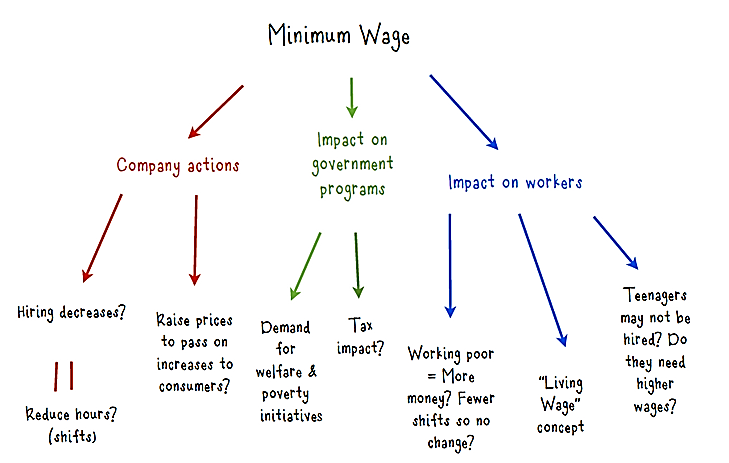 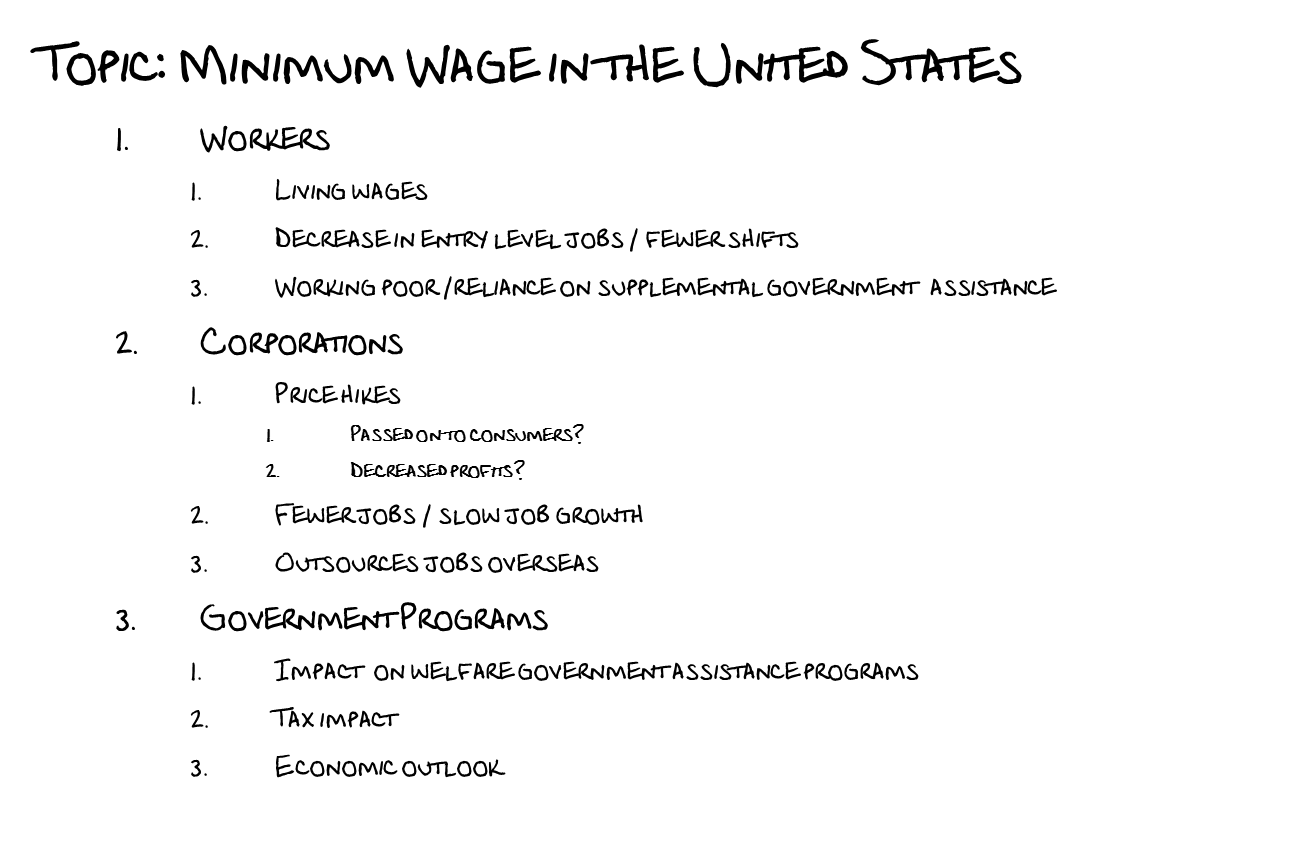 What do I feel about this problem?  How do my life experience and cultural, gender, race, ethnicity, and social class backgrounds influence my view of the problem?  What assumptions do I hold about the issue/problem?  How might someone from a different background view the problem?  In 2 or 3 sentences, please reflect…What are my feelings about the information I am finding?  Am I developing an open mind when encountering varied and sometimes conflicting perspectives? How does this new information compare to my existing knowledge about the topic?  Am I surprised? Confused? Inspired?  Are any of the sources challenging or uncomfortable?In 2 or 3 sentences, please reflect…How am I addressing other points of view?  How does your approach integrate different perspectives on your topic?    List all the intended parties/types of people and their points of view.  What voices are missing?   Look back at section C (Who) and section E (social group).In 2 or 3 sentences, please reflect…My Written/Oral Assignment is: _____________________________________My research topic is: ______________________________________________Instructor Comments:*Optional- writing workshop activity*Pass the problem - In small groups or pairs students give and receive feedback from their peers on their social issue/problem topics.Student #1 Questions I still have about the research topic are:Here is another perspective or point of view you may want to consider:Student #2Questions I still have about the research topic are:Here is another perspective or point of view you may want to consider: